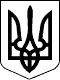 БЕРЕГІВСЬКА РАЙОННА ДЕРЖАВНА АДМІНІСТРАЦІЯЗАКАРПАТСЬКОЇ ОБЛАСТІР О З П О Р Я Д Ж Е Н Н Я__30.06.2021__                              Берегове                           №______187____Про внесення змін до складу колегії районної державної адміністраціїВідповідно до статей 6 і 39 Закону України „Про місцеві державні адміністрації”, у зв’язку з кадровими змінами в Берегівській районній державній адміністрації:1. Внести зміни до складу колегії районної державної адміністрації (далі – колегія), яка утворена розпорядженням голови райдержадміністрації  19.01.2021 № 6 „Про колегію районної державної адміністрації” (зі змінами):вивести із складу колегії МАРГІТИЧА Івана Володимировича, члена колегії.2. Контроль за виконанням цього розпорядження покласти на керівника апарату державної адміністрації Терлецьку Н.В.Голова державної адміністрації                	          	                   Ігор ВАНТЮХ